           ҠАРАР                                                                  РЕШЕНИЕ«09»февраль 2018 й.        № 36-3                «09 »февраля 2018 г.О деятельности администрации сельского поселения Удельно-Дуванейский сельсовет муниципального района Благовещенский район Республики Башкортостан в 2017 годуЗаслушав и обсудив отчёт главы администрации сельского поселения Удельно-Дуванейский сельсовет муниципального района Благовещенский район Республики Башкортостан Жилиной Н.С. «О деятельности администрации сельского поселения Удельно-Дуванейский сельсовет муниципального района Благовещенский район Республики Башкортостан в 2017 году», Совет сельского поселения Удельно-Дуванейский сельсовет отмечает следующее.Доходы консолидированного бюджета сельского поселения Удельно –Дуванейский сельсовет муниципального района Благовещенский район Республики Башкортостан Жилиной Н.С. « О деятельности администрации сельского поселения Удельно – Дуванейский сельсовет муниципального района Благовещенский район Республики Башкортостан в 2017 году», Совет сельского поселения Удельно –Дуванейский сельсовет отмечает следующее.Доходы консолидированного бюджета сельского поселения Удельно – Дуванейский сельсовет муниципального района Благовещенский район Республики Башкортостан за 2017 год по доходам составило2401,8 тыс. рублей или 92% от плана, из них  собственные (налоговые и неналоговые ) доходы составили 450,9 тыс. руб., или 18,8 %,  уменьшившись по сравнению с поступлениями 2016 года на  29,6 тыс. руб. или на 6,1%.Безвозмездные поступления в консолидированный бюджет сельского поселения составили 1950,9 тыс. руб. или 81,2 % от общей суммы доходов.Расходы консолидированного бюджета сельского поселения Удельно –Дуванейский сельсовет муниципального района Благовещенский район Республики Башкортостан в 2017 году профинансированы в объеме 2453,5 тыс. руб. или  92,2 % Последовательно проводилась молодежная, кадровая политика, работа по профилактике преступности среди несовершеннолетних,  по пожарной безопасности, по благоустройству территорий.Проведен косметический ремонт по образовательным учреждениям, проводилась работа в улучшению водоснабжения населения с. Удельно – Дуваней. В селе Удельно – Дуваней произведена отсыпка дороги по улице Первомайская, ограждение площади перед СДК, приобретена краска, два ранцевых огнетушителя, водяной насос для пожарной машины и дорожные знаки.На основании вышеизложенного Совет сельского поселения Удельно –Дуванейский сельсовет муниципального района Благовещенский район Республики Башкортостан.РЕШИЛ:Информацию главы администрации сельского поселения Удельно-Дуванейский сельсовет муниципального района Благовещенский район Республики Башкортостан Жилиной Н.С. «О деятельности администрации сельского поселения Удельно-Дуванейский сельсовет муниципального района Благовещенский район Республики Башкортостан за 2017 год» принять к сведению.Рекомендовать администрации сельского поселения Удельно –Дуванейский сельсовет муниципального района Благовещенский район Республики Башкортостан:- сохранить показатели, достигнутые в социально- экономическом развитии муниципального района в прошлом году;- обеспечить выполнение плана мероприятий по оптимизации бюджетных расходов, сокращению нерезультативных расходов, увеличению собственных доходов за счет имеющихся резервов по сельскому поселению Удельно –Дуванейский сельсовет муниципального района Благовещенский район Республики Башкортостан;- обеспечить реализацию мероприятий комплексного плана обеспечения устойчивого развития экономики и социальной стабильности;- обеспечить выполнение принятых муниципальных программ;- осуществлять мероприятия по управлению инвестициями, капитальными вложениями и дорожным хозяйством;- продолжить выполнение мероприятий по повышению эффективности работы предприятий жилищно-коммунального хозяйства;- оказывать содействие в развитии сельхозтоваропроизводителей;- содействовать созданию новых рабочих мест;- содействовать развитию субъектов малого и   среднего предпринимательства;- продолжить реализацию мероприятий, направленных на повышение эффективности качества оказываемых услуг в сфере образования, культуры и искусства, физической культуры и спорта;- принять дополнительные меры, направленные на снижение преступности в отношении несовершеннолетних.3.Рекомендовать администрации сельского поселения Удельно-Дуванейский сельсовет продолжить курс на повышение открытости и прозрачности своей деятельности, тесно сотрудничать с органами государственной власти, организациями и учреждениями, общественными организациями, населением.Глава сельского поселения:                                                                Н.С.ЖилинаБАШҠОРТОСТАН РЕСПУБЛИКАhЫБЛАГОВЕЩЕН РАЙОНЫ         МУНИЦИПАЛЬ РАЙОНЫНЫҢ   УДЕЛЬНО-ДЫУАНАЙ АУЫЛ СОВЕТЫ  АУЫЛЫ БИЛӘМӘhЕ СОВЕТЫXXVII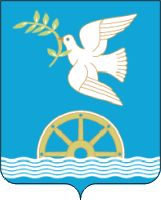 СОВЕТ СЕЛЬСКОГО ПОСЕЛЕНИЯ УДЕЛЬНО-ДУВАНЕЙСКИЙ СЕЛЬСОВЕТМУНИЦИПАЛЬНОГО РАЙОНА БЛАГОВЕЩЕНСКИЙ РАЙОНРЕСПУБЛИКИ  БАШКОРТОСТАН XXVII